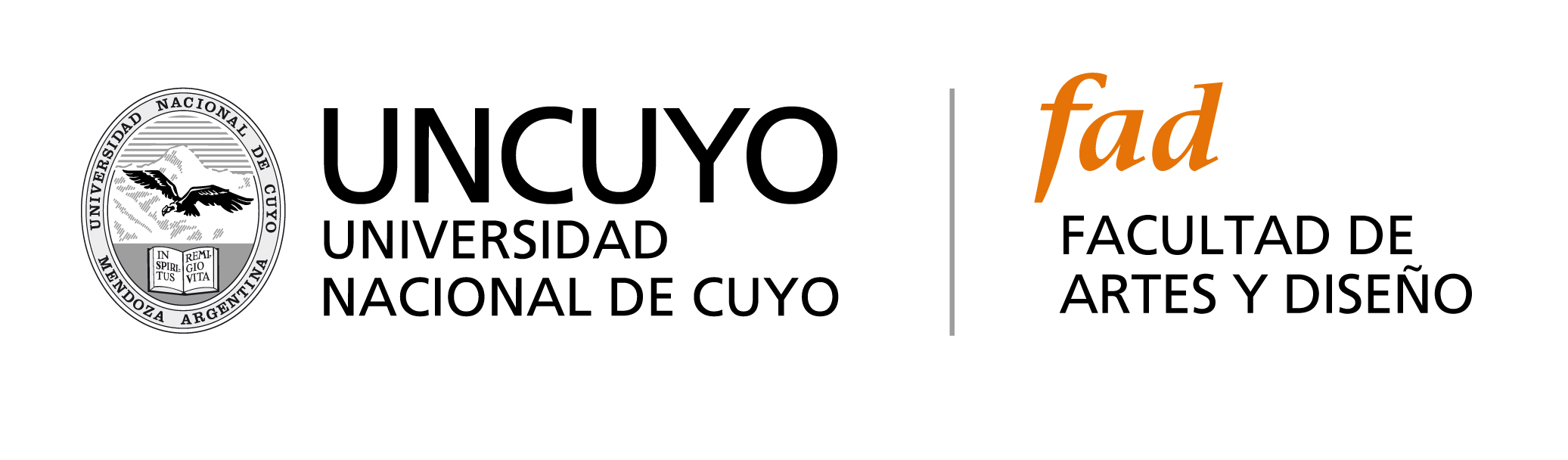 MEJORA DE LA TÉCNICA Y PREVENCIÓN DE LESIONES DEL MÚSICO    Lic. Noelia Martínez  (Kinesióloga) Especialista en Reeducación postural Global Jueves 5 de Noviembre de 10 a 13:30 y de 18 a 20:30 , Escuela de Música. (Lavalle 373, Mendoza)Marcar con X lo que corresponda:FIRMAFECHANOMBRE Y APELLIDODNIDIRECCIÓNTELÉFONOSEMAILESTUDIANTES $300.-GRADUADOS$350DOCENTES Y PÚBLICO EN GENERAL$400